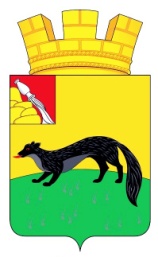 АДМИНИСТРАЦИЯ ГОРОДСКОГО ПОСЕЛЕНИЯ – ГОРОД БОГУЧАРБОГУЧАРСКОГО МУНИЦИПАЛЬНОГО РАЙОНАВОРОНЕЖСКОЙ ОБЛАСТИ ПОСТАНОВЛЕНИЕ от «27» апреля 2017 года № 97  		                             	     	г. БогучарОб установлении размера платы за содержание и текущий ремонт жилого помещения для проживающих в общежитии по адресу: г. Богучар, военный городок №8, инв. №62В соответствии с Жилищным кодексом Российской Федерации, Федеральным законом от 06.10.2003 г. №131-ФЗ «Об общих принципах организации местного самоуправления в Российской Федерации», рассмотрев расчеты, предоставленные руководителем обособленного подразделения «Воронежский» ООО «ГУЖФ»,  администрация городского поселения – город Богучар п о с т а н о в л я е т:Установить размер платы за содержание жилого помещения для нанимателей жилых помещений по договорам социального найма и договорам найма жилых помещений государственного жилищного фонда, расположенного по адресу: Воронежская область, Богучарский район, город Богучар, Военный городок №8, инв. №62, в размере 34 рублей 32 копейки за 1 кв. м. общей площади жилого помещения (с учетом НДС).Контроль за исполнением настоящего постановления возложить на заместителя главы администрации городского поселения – город Богучар – юрисконсульта – С. А. Аксёнова.Глава администрациигородского поселения – город Богучар	      		И. М. Нежельский